http://vnimi.org/kursy-standartizaciyaС уважением, Макеева Ирина Андреевна
Заведующая лабораторией стандартизации, метрологиии патентно-лицензионных работ ФГАНУ «ВНИМИ», 
доктор технических наук
+7 (499) 237-03-82
+7 (926) 2458954

ФГАНУ «ВНИМИ»
115093, Москва,Люсиновская улица, дом 35 корпус 7www.vnimi.orgМИНИСТЕРСТВО НАУКИ И ВЫСШЕГО ОБРАЗОВАНИЯ РОССИЙСКОЙ ФЕДЕРАЦИИ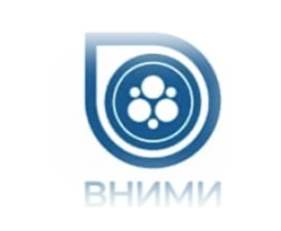 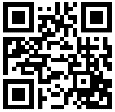 Федеральное государственное автономное научное учреждениЕ «Всероссийскийнаучно-исследовательский ИНСТИТУТ МОЛОЧНОЙ ПРОМЫШЛЕННОСТИ»Научно-образовательный центр ФГАНУ «ВНИМИ» с 2020 года открывает КУРСЫ ПОВЫШЕНИЯ КВАЛИФИКАЦИИ ПО ПРОФЕССИОНАЛЬНЫМ КОМПЕТЕНЦИЯМПрограмма курсов http://vnimi.org/kursy-povyseniya-kvalifikaciiОсенние курсы 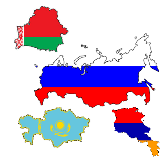 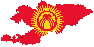 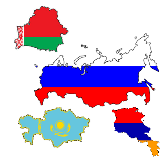 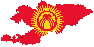 проводятся в режиме онлайн26-29 октября, 20 часовые курсы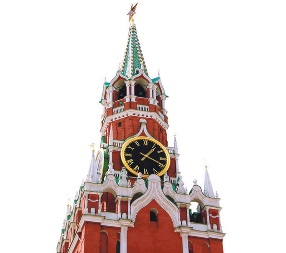 Ежедневно по 4 часа с 10:00 по московскому времениУважаемые коллеги!Теперь, помимо цикла наших ежегодных консультационно-практических семинаров «ШКОЛА ПО МАРКИРОВКЕ», Вы получаете возможность прослушать аналогичный курс лекций и по итогам тестирования получить удостоверение государственного образца о повышении своей квалификации В программу курсов повышения квалификации «СТАНДАРТИЗОВАННЫЕ И РЕГЛАМЕНТИРОВАННЫЕ ТРЕБОВАНИЯ К ПРОИЗВОДСТВУ И ОБРАЩЕНИЮ МОЛОЧНОЙ ПРОДУКЦИИ», кроме основных лекций об изменениях в техническом регулировании в ЕАЭС и о новых требованиях к маркировке пищевой продукции, о товарных знаках, о маркировке органической продукции и о новом порядке декларирования включены новые лекции:– оценка маркировки молочной продукции в ходе контрольно-надзорных мероприятий - читает Начальник отдела надзора по гигиене питания Управления Роспотребнадзора по Московской области Н.Р.  Раева;– маркировка упаковки пищевых продуктов - читает Ученый секретарь ФГАНУ «ВНИМИ», д.т.н., эксперт РАН О.Б. Федотова;– о текущем положении дел с цифровой маркировкой молочной продукции Уважаемые коллеги!Теперь, помимо цикла наших ежегодных консультационно-практических семинаров «ШКОЛА ПО МАРКИРОВКЕ», Вы получаете возможность прослушать аналогичный курс лекций и по итогам тестирования получить удостоверение государственного образца о повышении своей квалификации В программу курсов повышения квалификации «СТАНДАРТИЗОВАННЫЕ И РЕГЛАМЕНТИРОВАННЫЕ ТРЕБОВАНИЯ К ПРОИЗВОДСТВУ И ОБРАЩЕНИЮ МОЛОЧНОЙ ПРОДУКЦИИ», кроме основных лекций об изменениях в техническом регулировании в ЕАЭС и о новых требованиях к маркировке пищевой продукции, о товарных знаках, о маркировке органической продукции и о новом порядке декларирования включены новые лекции:– оценка маркировки молочной продукции в ходе контрольно-надзорных мероприятий - читает Начальник отдела надзора по гигиене питания Управления Роспотребнадзора по Московской области Н.Р.  Раева;– маркировка упаковки пищевых продуктов - читает Ученый секретарь ФГАНУ «ВНИМИ», д.т.н., эксперт РАН О.Б. Федотова;– о текущем положении дел с цифровой маркировкой молочной продукции Приглашаем специалистов, занимающихся производством, декларированием, продвижением и импортом молочной продукции, пищевых добавок и ароматизаторов, разработчиков технических документов (ТУ и СТО) и макетов упаковки с маркировкой, а также других заинтересованных участников рынка молочной продукцииПриглашаем специалистов, занимающихся производством, декларированием, продвижением и импортом молочной продукции, пищевых добавок и ароматизаторов, разработчиков технических документов (ТУ и СТО) и макетов упаковки с маркировкой, а также других заинтересованных участников рынка молочной продукции